Liceo José Victorino Lastarria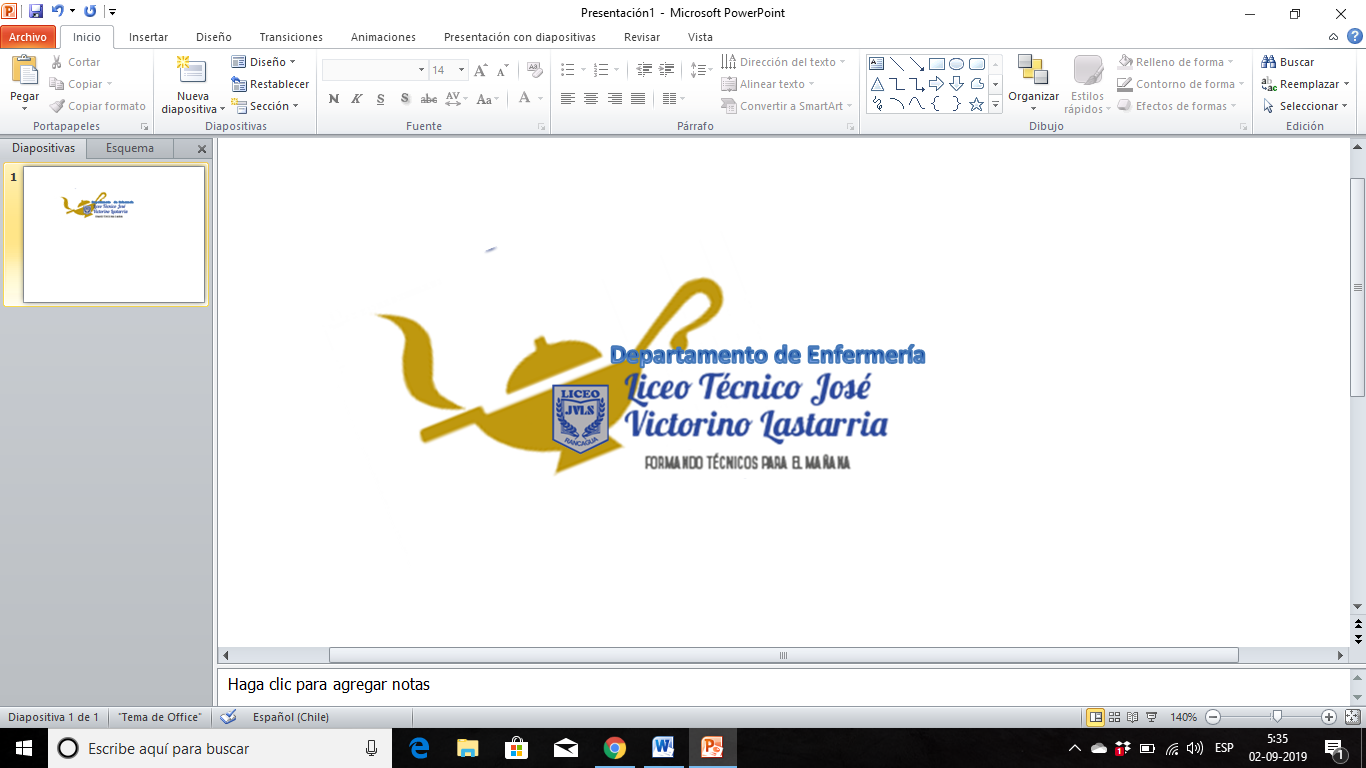 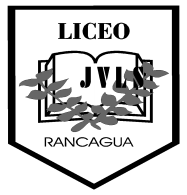                Rancagua “Formando Técnicos para el mañana”     Unidad Técnico-PedagógicaTABLA DE VALORES DE REFERENCIA PARA SIGNOS VITALESESCALA DE EVALUACIÓN DEL DOLOR: EVA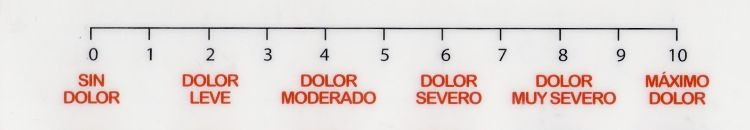 *rpm = respiraciones por minuto*lpm = latidos por minuto* ºC = grados celcius* mmHg= milímetros de mercurio* mg/dl = milígramos por decilitroTEMPERATURATEMPERATURARANGORANGORANGOAfebril/ Normotermo (Normal) (Axilar)Afebril/ Normotermo (Normal) (Axilar)36° - 36.9° C36° - 36.9° C36° - 36.9° CSubfebril (Axilar)Subfebril (Axilar)37.0 – 37.5° C37.0 – 37.5° C37.0 – 37.5° CFebril (Axilar)Febril (Axilar)Mayor 37.5° CMayor 37.5° CMayor 37.5° CHiperpirexia o HipertermiaHiperpirexia o HipertermiaMayor de 40° CMayor de 40° CMayor de 40° CT° Rectal NormalT° Rectal Normal37.1 – 37.6° C37.1 – 37.6° C37.1 – 37.6° CHipotermia Hipotermia Menor de 35°CMenor de 35°CMenor de 35°CFRECUENCIA RESPIRATORIAFRECUENCIA RESPIRATORIARANGORANGORANGOEupneico (Normal)Eupneico (Normal)12 a 20 rpm12 a 20 rpm12 a 20 rpmTaquipnea (Alto)Taquipnea (Alto)Mayor de 20 rpmMayor de 20 rpmMayor de 20 rpmBradipnea (Bajo)Bradipnea (Bajo)Menor de 12 rpmMenor de 12 rpmMenor de 12 rpmFRECUENCIA CARDIACAFRECUENCIA CARDIACARANGORANGORANGONormocárdico (Normal)Normocárdico (Normal)60 – 100 lpm.60 – 100 lpm.60 – 100 lpm.Taquicardia (Alto)Taquicardia (Alto)Mayor de  100 lpm.Mayor de  100 lpm.Mayor de  100 lpm.Bradicardia ( Bajo)Bradicardia ( Bajo)Menor a 60 lpm.Menor a 60 lpm.Menor a 60 lpm.Bradicardia Severa (Muy bajo)Bradicardia Severa (Muy bajo)Menor  de 40 lpm.Menor  de 40 lpm.Menor  de 40 lpm.GLICEMIAGLICEMIARANGORANGORANGONormalNormal70 a 100 mg/dl70 a 100 mg/dl70 a 100 mg/dlHipoglicemia Moderada (Baja)Hipoglicemia Moderada (Baja)< 50 mg/dl< 50 mg/dl< 50 mg/dlHipoglicemia Severa (Muy baja)Hipoglicemia Severa (Muy baja)< 30 mg/dl< 30 mg/dl< 30 mg/dlHiperglicemia (Alta)Hiperglicemia (Alta)> 126 mg/dl> 126 mg/dl> 126 mg/dlPRESIÓN ARTERIALSISTOLICA ( mmHg)SISTOLICA ( mmHg)DIASTOLICA (mmHg)Normal 90 / 13990 / 13960 /89HTA Etapa 1 140 /159140 /15990 /99HTA Etapa 2160 / 179160 / 179100 / 109HTA Etapa 3 Mayor o Igual  180Mayor o Igual  180Mayor o Igual 110